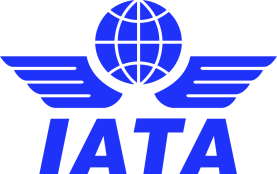 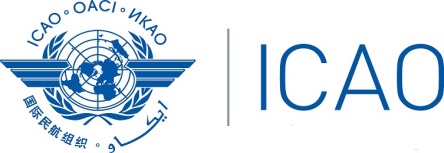 ORGANISATION DE L’AVIATION CIVILE INTERNATIONALEBUREEAU AFRIQUE ORIENTALE ET AUSTRALEATELIERS CONJOINTS DE L’OACI ET DE L’IATA SUR LES REDEVANCES D’USAGE(NAIROBI, KENYA 12-13 JUIN 2019)BULLETIN D’INFORMATION1.	Lieu et date de l’atelier 1.1	L’atelier se tiendra du 12 au 13 juin 2019 au Siège de l’Association des Compagnies Aériennes Africaines (AFRAA),  Red Cross Road, South C. 2.	Inscription2.1	Les participants sont priés de s’inscrire au comptoir d’enregistrement le mercredi, 12 juin 2019 de 08h00 à 09h00.3.	Cérémonie d'ouverture3.1	L'ouverture officielle de l’atelier  aura lieu le mercredi, 12 juin 2019 à 09h00.4.	Langues de travail4.1	Les travaux se dérouleront uniquement en anglais. Les services de  traduction et d’interprétation ne seront pas assurés.5.	Informations d’Hôtel5.1	Les participants sont priés de faire leurs propres réservations d'hôtel  et d'indiquer qu'ils assistent à une réunion de l'OACI.   Une liste des hôtels recommandés est annexée à ce bulletin.6.	Equipment6.1	Les documents L’atelier seront fournis Uniquement sous forme électronique. En conséquence, les participants sont donc priés de bien vouloir apporter avec eux leurs ordinateurs portables.7.	Transport7.1	De l'aéroportL'aéroport international de Jomo Kenyatta est situé à 16 kilomètres (à environ 20 minutes en voiture) du centre-ville.  Des taxis sont également disponibles et le tarif de l'aéroport du centre-ville est environ Kshs.1600 – 2000. Cependant il est conseillé de discuter du tarif avant de monter dans le véhicule.7.2	Transport to the Workshop venue		Complimentary transport to the Workshop Venue at AFRAA Offices shall be provided by AFRAA for guests who have booked at any of the hotels mentioned on the attached list (AFRAA negotiated Hotel List), with a return transfer back to the hotel after the Workshop each day.  For those who will be making their own transport arrangements, please refer to the attached sketch map to AFRAA Offices for your kind attention.  Delegates staying at other hotels (not on the AFRAA negotiated list) will have to organize their own transfers.7.2 	Arrangement de transport au lieu d’AtelierTransport gratuit au lieu de l’atelier sont remet pour les participants qui ont réservé à l’un des hôtels mentionnés sur la liste ci-jointe (la liste d’hôtels négocié par AFRAA), avec un transfert retour vers l’hôtel après l’atelier chaque jour.  Pour ceux qui feront leurs propres modalités de transport, veuillez vous reporter à la feuille de croquis ci-joint aux bureaux de l’AFRAA pour votre aimable attention.  Délégués séjournant dans les hôtels (pas sur la liste de l’AFRAA négocié) devront organiser leurs propres transferts.8.	Visa8.1	Alors que tous les voyageurs qui arrivent au Kenya devraient avoir un passeport valide, les visas d'entrée au Kenya ne sont pas requis pour les ressortissants de certains pays.  Les participants sont donc priés de vérifier s’ils sont exemptés de l'obligation de visa d’entrée au Kenya auprès des ambassades respectives.  Il est important de solliciter un visa bien à l’avance.9.	Santé9.1	Les participants doivent veiller à prendre une assurance voyage (y compris santé) de leur pays d’origine en vue de leur séjour à Nairobi et s’assurer que cette assurance est valable à Nairobi.  En outre, les participants doivent avoir sur eux la preuve qu’ils sont assurés pour les frais médicaux et d’hospitalisation, comme par exemple une carte qu’ils pourront produire en cas de nécessité.  Les participants sont vivement encouragés à fournir, lors de leur inscription, les renseignements sur une personne proche qui pourra être contactée de sa part en cas de besoin.9.2	La présentation d’un certificat de vaccination contre la fièvre jaune en cours de validité est obligatoire pour les ressortissants des pays africains suivants: Angola, Bénin, Burkina Faso, Burundi, les Comores, Congo, Côte d’ivoire, Ethiopie, Gabon, Gambie, Ghana, Guinée- Bissau, Guinée Equatoriale, Kenya, Liberia, Mali, Mauritanie, Mozambique, Niger, Nigeria, Ouganda, Rwanda, le République Centre Afrique, République Démocratique du Congo, São Tomé-et-Principe, Sénégal, Sierra Leone, Somalie, Tanzanie, Tchad et Togo.9.3	Si le certificat de vaccination n’est pas disponible, la vaccination se fera à l’aéroport et les fonctionnaires peuvent prendre d'autres mesures conformément aux règlements applicables et aux procédures.  Vous voudrez bien visiter le site web de l’organisation mondiale de la santé (OMS) à l’adresse website http://www.who.int/ith  pour plus d’informations sur le Kenya.10.	Climat10.1	Alors que Nairobi est très près de l'Équateur (environ 1,30 S), il est situé à une altitude d'environ 5000 pieds (1524m) au-dessus de la mer.  Les températures minimale et maximale prévu pour le mois de juin sont 22.6°C / 13.2°C. 11.	Monnaie locale et taux d’échange des devises étrangères11.1	L’unité monétaire de base est le shilling Kenyan qui se divise en 100 centimes.  Les pièces existent en argent et en bronze en cet ordre: 1 shilling, 5 shillings, 10 shillings 20 shillings et 40 shillings. Les billets sont émis en coupures de 50, 100, 200, 500 et 1000 shillings.11.2	Les taux de change du shilling Kenyan sont déterminés par le commerce interbancaire qui varie sure une base quotidienne. Les taux du Dollar varient entre 100 et 102 Ksh.11.3	Il n'y a pas de limite imposée sur la somme de billets de banque en devises étrangères ou de chèques de voyage que les visiteurs peuvent apporter au Kenya. Cependant, la sortie de la monnaie Kenyane par les visiteurs est strictement interdite.11.4	Les banques commerciales et les Bureaux de change fournissent des services de change. La plupart des banques sont ouvertes de 09:00 heures à 16:00 heures de lundi à vendredi et de 09:00 heures à 12:00 heures le samedi. Les hôtels fournissent également des services de change mais a quelques frais. Pour ceux qui pourraient avoir besoin de la monnaie Kenyane dès leur arrivée, les banques à l’aéroport international Jomo Kenyatta sont ouvertes tous les jours de 07:00 heures à minuit et disposent des services de change.12.	Téléphones12.1	Les connexions directes avec le monde entier sont disponibles en utilisant le code international ou l’opérateur téléphonique, si cela est nécessaire. De l’étranger, composer le numéro 254 suivis du code et le numéro requis. Les opérateurs téléphonie mobile principaux sont Airtel, Orange, et Safaricom.13.	Sécurité13.1	Comme dans la plupart des grandes villes, la criminalité à Nairobi est endémique. Il est conseillé de se renseigner au bureau de réception de l’hôtel sur les conditions de sécurité aux abords. Il est conseillé aux participants désireux de visiter les centres commerciaux, partir en excursion ou se rendre en déplacement pour toute autre raison, de prendre un taxi ou un moyen de transport organisé par la réception de l’hôtel.--------LISTE D'HÔTELS NÉGOCIÉS PAR AFRAA- FIN -No.HôtelTaux  (USD) / B&B Proximité de l’aéroportProximité d’AFRAA1.Boma Hotel (5 star)15020 minutes5 minutes2.Panari Hotel (5 star)14015 minutes15 minutes3.Eka Hotel (5 star)15015 minutes10 minutes4.Boma Inn (4 star)12020 minutes5 minutes5.Ole Sereni (5 star)15015 minutes10  minutes6.Weston Hotel11030 minutes20 minutes